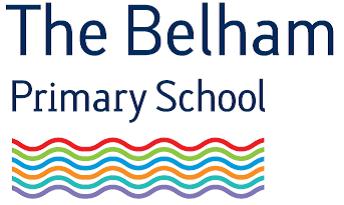 JOB DESCRIPTIONPost Title: Midday SupervisorPlease note that this job description is not a comprehensive definition of the post. It is flexible and may be amended to reflect additional expectations should a suitable candidate take on extra responsibilities.Grade: 	Grade 3: Spine Point 10Reports to: 	Senior Midday Supervisor / Assistant HeadResponsible for: 	Supervision of pupils during lunchtimeOverview of roleAs part of a team, assisting the Senior Midday Supervisor in contributing to the maintenance of a caring environment and securing the safety and welfare of pupils during lunchtime. This will involve effective supervision of pupils on the school site, ensuring that the children eat meals safely and behave appropriately. Key dutiesMain duties and responsibilities and indicated here. Other duties of an appropriate level and nature will also be required. 1. 	Supervision and control of pupils at lunchtime, on the school premises including outside areasWhere appropriate, assisting /supervising pupils with their general hygiene requirements prior to lunchtime (washing, toileting, changing clothing etc. in accordance with school policy)Organising the dinner queue and entrance of pupils into and out from lunch to other areas; ensuring good behaviours and a calm atmosphereDealing with any inappropriate behaviour that may occur, by intervention or calling for assistance, reporting incidents to a teacher or the Senior Midday Supervisor in person and if necessary recording in writing for entry onto the school’s management information systemSharing responsibility with other Midday Supervisors for the maintenance of order at lunchtimeEncouraging pupils to eat, especially those with special needs or disabilities. Being aware of pupils on restricted diets for reasons such as medical need, from information provided. Assisting pupils with cutting up food and pouring liquids where necessarySetting up and supervising organised activities in the playground2.  	   Associated ancillary duties• 	Checking toilet areas regularly• 	Ensuring that any pupils who suffer accident or injury are dealt with appropriately in accordance with the school’s agreed procedures. Administering basic first aid and recording all first aid incidents• 	Being aware of cultural differences between pupils, dealing with any incidents of racism or sexism in accordance with school policies • 	Liaising effectively and professionally with other midday staff, teachers and parents and carers• 	Attending a weekly Midday Supervisors meeting with the Assistant HeadChild ProtectionTo have due regard for safeguarding and promoting the welfare of children and to follow the child protection procedures adopted by the school’s Safeguarding Policy. Equal opportunityThe post holder will be expected to carry out all duties in the context of and compliance with the Trust’s Equality Policy.Conditions of serviceGoverned by the National Agreement on Pay and Conditions of Service, supplemented by local conditions as agreed with The Dulwich Hamlet Educational Trust. 